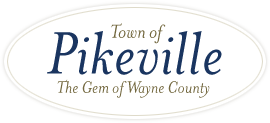 Regularly Scheduled Board of Commissioners MeetingOctober 7, 2019 at 6pmCall to Order. Chief Edwins lead staff, board members, and residents in prayer.Staff, board members, and residents stayed standing to be lead into the Pledge of Allegiance by Mayor Hooks.Approval of Minutes of September 9, 2019 Board of Commissioners Meeting.Motion to approve the minutes of September 9th by Commissioner Hooks, 2nd by Commissioner West, passed.Additions and DeletionsAddition 6D-Ford Ranger/BackhoeAddition 7D- 2-Week Notice of EmployeeOld BusinessMcDavid and AssociatesCurrently there are two construction contracts underway (16 and 20).Contract 16: Waste Water Treatment Plant; Contractor has mobilized and is working on the lagoons now. He has installed various parts needed and unfortunately had to remove some of the crops that were required by Enviroliink for them to have at the plant. Steve Hooks, the farmer, is seeking compensation for the destroyed soy bean crops lost due to the ongoing construction.Contract 20: Sewer Rehab/Reconstruction; Construction has almost been completed and the houses that have been abandoned have been tapped into our sewer system should there ever be anyone to move into those spaces. Concrete repairs are taking place after 30 days of making sure the new system is handing the hook ups well. Whole park should be ready to be turned on by mid-November.New BusinessEnvirolinkTown Attorney Lorello: Sent notice of intent to terminate the contract with Envirolink based on contract breaches. He is waiting to hear back from their lawyer after he speaks with the company’s ownerAuditorsThe auditors are coming October 11th-13th.Everything is prepped and ready for them to go.Movies in the ParkDeputy Town Clerk/Secretary of the GPIC (Greater Pikeville Improvement Committee) told the Board and residents that the GPIC is planning on hosting Halloween movies again this year and a trunk-or-treat like last year. Town Administrator Lisa Jones was able to help the committee with obtaining licensing for the movies that was previously thought to be not needed in order to make everything legal. Chief Edwins secured Pikeville Pictures in the Park a front page story in the News Argus talking about the event.Ranger/BackhoeBoth pieces of equipment are dangerous and not able to be used to their full potential anymore. They must be replaced.Mayor suggested that the Town rent a backhoe until they can find one at a good price and then lease to own as a possibility.Resident Darryl Johnson mentioned auction that Durham  County is hosting in order to get rid of excessive equipment on the 26th. Town Administrator Lisa Jones said that she would go and see what was available.Employee Two Week NoticeTrey Branson, Utilities, gave two week notice to go into a job paying more money for his situation. His brother is still part-time; however, Utilities Supervisor Bobby Hunt said that he would have to wait to see if Gabriel Branson could get some personal items taken care of before joining full-time.Police DepartmentSpeed Trailer-Waiting on Goldsboro Police Department to receive their new one and make sure it is working properly before we can receive their old one.Mischief in the park- vandals have broken trail sign and have been reports of multiple rocks being thrown in the toilets but they haven’t been broken.New cameras are going to be put up facing the park house in order to see if police can find out who has been throwing rocks in the toilet.Public ForumKellie West, member of GPIC, announced to crowd that we are still selling raffle tickets until tomorrow, October 8th.Katie to get number on final number of tickets sold.James Fultz- Reported that people are still parking on Howell Brothers’ side of Main Street even though there is no parking there anymore.Giving until the end of October before contacting DOT and requesting signs.Closed Session   Motion: Hooks, 2nd: West, pass @ 6:35 pmAdjournment Motion: Commissioner Hooks, 2nd: Commissioner West, pass.Mayor Charles HooksDeputy Town Clerk Katie JohnsonDarryl JohnsonCommissioner Robert HooksWaste Water ORC Jennifer BrayCommissioner Steve WestMary and Jerry BaileyChief Craig EdwinsCecil MaddenCommissioner Russell CarpenterSam and Paula McCullemTown Attorney Harry LorelloSusie Sherrod-SandersTown Administrator Lisa JonesJim and Lida FultzTown Clerk Joanne HonnTony Baldwin